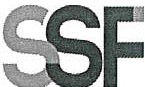 SUPERINTENDENCIADEL SISTEMAFINANCIEROSSF 2022ORDEN DE COMPRANo.	421Versión pública según Art. 30 LAIP. Por supresión de información confidencial. Art. 24 Lit. c. LAIP.FECHA: 06/12/2022PROVEEDOR: IRIS KARLA KARINA HERNÁNDEZ MORALES/ MUTRANSNIT:	xxxxxxxxxxxxxxxxxxUNIDAD SOLICITANTE: DEPARTAMENTO DE SERVICIOS GENERALESADMINISTRADOR O.C.: VICENTE JOSÉ GARCÍA(2206)REQUERIMIENTO No. 414ANALISTA: GERARDO CASTROFAVOR SUMINISTRAR LO SIGUIENTE:BIEN	SERVICIO   XSON: CUARENTA Y TRES MIL NOVECIENTOS US DÓLARES 00/100ORIGINAL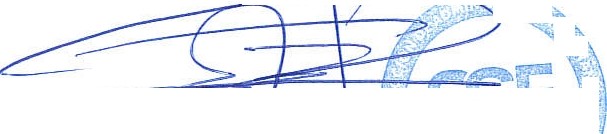 TOTAL:	43,900.00										PAUL EDUARDO RIVAS ROMERODirector de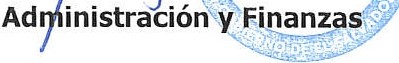 CANTIDADCODIGODESCRIPCION	COSTOUNITARIOCOSTO TOTAL11120440PROY.DE NUEVAS INSTALACIONES PARA LA SSF300.00003,300.00SERVICIO DE TRASLADO DIURNO DE DOCUMENTACIÓN,MOBILIARIO Y EQUIPO DE OFICINA PROPIEDAD DE LA SUPERINTENDENCIA DEL SISTEMA FINANCIERO SEGÚN ESPECIFICACIONES TÉCNICAS Y OFERTA ANEXA58120440PROY.DE NUEVAS INSTALACIONES PARA LA SSF700.000040,600.00SERVICIO DE TRASLADO NOCTURNO DE DOCUMENTACIÓN, MOBILIARIO Y EQUIPO DE OFICINA PROPIEDAD DE LA SUPERINTENDENCIA DEL SISTEMA FINANCIERO SEGÚN ESPECIFICACIONES TÉCNICAS Y OFERTA ANEXA.1120440PROY.DE NUEVAS INSTALACIONES PARA LA SSF0.0000O.DOLUGAR DE ENTREGA: OFICINS DE LA SUPERINTENDENCIA DEL SISTEMA FINANCIERO, SEGÚN ESPECIFICACIONES TÉCNIAS Y OFERTA ANEXA.LA ORDEN DE COMPRA ES HASTA UN MÁXINO DE $43,900, EL ADMINISTRADOR DE LA ORDEN DE COMPRA ESTABLECERÁ LA PROGRAMACIÓN DE VIAJES DIURNOS YNOCTURNOS SEGÚN LO CONSIDERE NECESARIO.